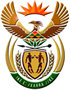 DEPARTMENT: PUBLIC ENTERPRISESREPUBLIC OF SOUTH AFRICANATIONAL ASSEMBLYQUESTION FOR WRITTEN REPLYQUESTION NO.: 1362QUESTION:1362.    Mrs M O Clarke (DA) to ask the Minister of Public Enterprises:(a) What total number of G6 vehicles are standing in the garages of Denel for repair, (b) for how long have the specified vehicles been there and (c) what will it cost to repair the vehicles?	  NW1466EREPLY:According to the information received from Denel:	Fifteen GV6 Vehicles are in process of repair under the Maintenance and Repair Programme and upgrade as part of Project MUHALI at Denel Land Systems.Three GV6 Vehicles were delivered to Denel Land Systems in September 2018, another eleven were delivered in April 2019. One GV6 was stationed at Denel Land Systems to be ready for parades, shows etc. as required by the SA Army.  It is important to note that fifteen GV6 Vehicles are currently in the process of being upgraded with Project MUHALI.  The reason for the delays in getting the systems completed is primarily due to Denel challenges to procure the required spares and replacement items required for the MUHALI Upgrades. The current value for approved Work Authorizations (WA) to perform the repairs on the GV6 Vehicles and components is R5.5m.  (This exclude the upgrades that are performed by Project MUHALI). The upgrades for project MUHALI are expected to be completed in March 2023. 